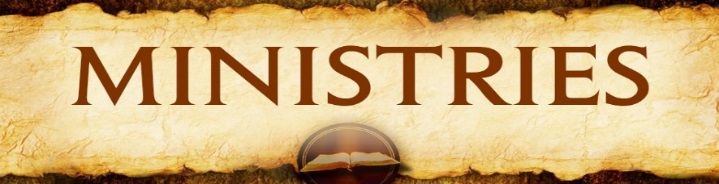 St. Mary’s May 2024 Ministry ScheduleSunday, May 5, 2024 – 9 am (6th Sunday of Easter)Lector- Ron PolmanEucharistic Minister – Dean OnkenAltar Servers – Gavin ManningGreeters – Dan Hoffman & Mike HornerMoney Counters –Dan & Donna HoffmanMusic – Chris & Amanda SielingSunday, May 12, 2024 – 9 am(7th Sunday of Easter/Ascension/Baccalaureate/Mother’s Day)Lector- SeniorsEucharistic Minister – Mike HornerAltar Servers – Anna & Thane MatthysGreeters – Seniors Money Counters – Bruce & Karen GustafsonMusic – Trent & Christie GergenSunday, May 19, 2024 – 9 am(Pentecost Sunday)Lector- Greg GoepferichEucharistic Minister – Ron PolmanAltar Servers – Caden BrunsvoldGreeters – Paul Neisius & Neil KrogerMoney Counters – Julie Neisius & Ron NelsonMusic – Lynn Nelson, Christina Hagen & Lydia WeverkaSunday, May 26, 2024 – 9 am(Most Holy Trinity)Lector- Mary Beth SinclairEucharistic Minister – Ron PolmanAltar Servers – Hudson WeverkaGreeters – Brenda Streich & Matt WeverkaMoney Counters – Matt & Lucinda WeverkaMusic – Chris & Amanda SielingSunday, June 2, 2024 – 9 am(The Most Holy Body and Blood of Christ/Corpus Christi)Lector- Jane WeidauerEucharistic Minister – Mary Beth SinclairAltar Servers – Gavin ManningGreeters – Bernie Heck & Barry WeidauerMoney Counters – Jerold & Catherine DragerMusic – Trent & Christie Gergen